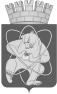 Городской округ«Закрытое административно – территориальное образование  Железногорск Красноярского края»АДМИНИСТРАЦИЯ ЗАТО г. ЖЕЛЕЗНОГОРСКПОСТАНОВЛЕНИЕ    12.07.2023                                                                                                                 				               № 1371г. ЖелезногорскО внесении изменений в постановление Администрации ЗАТО г. Железногорск от 05.06.2023 № 1071 «О принятии решения о подготовке и реализации бюджетных инвестиций в 2023 году»В соответствии со статьей 79 Бюджетного кодекса Российской Федерации, Федеральным законом от 06.10.2003 № 131-ФЗ «Об общих принципах организации местного самоуправления в Российской Федерации», Уставом ЗАТО Железногорск, постановлением Администрации ЗАТО г. Железногорск от 24.06.2014 № 1207 «Об утверждении Порядка принятия решений о подготовке и реализации бюджетных инвестиций и предоставлении субсидий на осуществление капитальных вложений в объекты муниципальной собственности ЗАТО Железногорск и предоставления права заключать соглашения о предоставлении субсидий на срок, превышающий срок действия лимитов бюджетных обязательств», распоряжением Администрации ЗАТО г. Железногорск от 13.06.2023 № 293пр «О наделении полномочиями», протоколом заседания комиссии по вопросам социально-экономического развития ЗАТО Железногорск от 10.07.2023 № 4,ПОСТАНОВЛЯЮ:Пункт 1.1 постановления изложить в следующей редакции:«1.1. Установить технические характеристики жилых помещений:количество однокомнатных квартир – не менее 5 жилых помещений, суммарной площадью – от 145,0 кв. метров до 264,5 кв. метров, общая площадь одного жилого помещения – от 29,0 до 52,9 кв. метров, в том числе без учета балкона – от 29,0 до 52,9 кв. метров;количество двухкомнатных квартир – не менее 3 жилых помещений, суммарной площадью – от 119,1 кв. метров до 160,5 кв. метров, общая площадь одного жилого помещения – от 39,7 до 53,5 кв. метров, в том числе без учета балкона – от 39,7 до 53,5 кв. метров;количество трехкомнатных квартир – не менее 2 жилых помещения, суммарной площадью – от 103,4 кв. метров до 130,0 кв. метров, общая площадь одного жилого помещения – от 51,7 до 65,0 кв. метров, в том числе без учета балкона – от 51,7 до 65,0 кв. метров.».2. Управлению внутреннего контроля Администрации ЗАТО г. Железногорск (В.Г. Винокурова) довести настоящее постановление до сведения населения через газету «Город и горожане».3. Отделу общественных связей Администрации ЗАТО г. Железногорск (И.С. Архипова) разместить настоящее постановление на официальном сайте Администрации ЗАТО г. Железногорск в информационно-телекоммуникационной сети «Интернет».4. Контроль над исполнением настоящего постановления возложить на первого заместителя Главы ЗАТО г. Железногорск по стратегическому планированию, экономическому развитию и финансам Т.В. Голдыреву.5. Настоящее постановление вступает в силу после его официального опубликования.Глава ЗАТО г. Железногорск																	Д.М. Чернятин